Publicado en Almendralejo, Badajoz el 17/07/2020 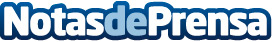 Las comparsas de Tenerife han acordado no concursar en la edición de 2021, según la Concejalía de FiestasLas comparsas dejarán a un lado el espíritu competitivo para organizar exhibiciones, en vez de certámenes, así lo han confirmado desde la Concejalía de Fiestas al periódico El Día de TenerifeDatos de contacto:Casa Ángel+34 924 670 122Nota de prensa publicada en: https://www.notasdeprensa.es/las-comparsas-de-tenerife-han-acordado-no_1 Categorias: Artes Escénicas Música Canarias Entretenimiento http://www.notasdeprensa.es